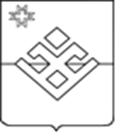                                                 РАСПОРЯЖЕНИЕАдминистрации муниципального образования «Аксакшурское»     от  06 августа 2020 года                    д. Аксакшур                                  №   19 - рОб   утверждении   плана   мероприятий     по противодействию коррупции Администрации муниципального образования «Аксакшурское» на второе полугодие 2020 года и на 2021 год           В целях реализации Федерального закона от 25 декабря 2008 года № 273-ФЗ «О противодействии коррупции»:      1.Утвердить план мероприятий по противодействию коррупции   в Администрации муниципального образования «Аксакшурское» на второе полугодие 2020 года и на 2021 год. 2.Контроль за исполнением настоящего распоряжения оставляю за собой.     3.Настоящее распоряжение вступает в силу со дня его подписания, подлежит обнародованию и  размещению на официальном сайте Администрации муниципального образования «Аксакшурское».Глава муниципального образования «Аксакшурское»                                                                          Э.Г.ТихоноваУтвержденраспоряжением Администрациимуниципального образования «Аксакшурское» от 06.08.2020 года № 19-рПЛАН мероприятий по противодействию коррупции в Администрации  муниципального образования  «Аксакшурское» на второе полугодие 2020 года и на 2021 год№ п/пМероприятияСрок исполненияИсполнителиОжидаемый результат1.Организационные меры1.Организационные меры1.Организационные меры1.Организационные меры1.Организационные меры1.1.Организация контроля                          за подготовкой и исполнением Плана мероприятий по противодействию коррупции в муниципальном образованииВ течение 2020-2021 годовГлава МОПредупреждение коррупционных и иных правонарушений1.2.Подготовка и представление отчетов               по выполнению мероприятий Плана противодействия коррупции на 2020-2021 годы В течение 2020-2021 годов (1 раз в полугодие)Старший специалист Баймурзина Г.В..Повышение эффективности работы в сфере противодействия коррупции2.Правовое обеспечение противодействия коррупции2.Правовое обеспечение противодействия коррупции2.Правовое обеспечение противодействия коррупции2.Правовое обеспечение противодействия коррупции2.Правовое обеспечение противодействия коррупции2.1.Мониторинг изменений законодательства Российской Федерации на предмет необходимости внесения изменений в правовые акты В течение 2020-2021 годов по мере необходимостиСтарший специалист Баймурзина Г.В.Своевременное приведение в соответствие с действующим законодательством правовых актов ОМСУ МО2.2.Рассмотрение вопросов правоприменительной практики по результатам вступивших  в законную силу решений судовежеквартальноСтарший специалист Баймурзина Г.В.Принятие мер по предупреждению и устранению выявленных нарушений2.3.Разработка проектов правовых актов Администрации МО «Аксакшурское» по вопросам противодействия коррупции, а также внесение изменений в ранее принятые правовые акты в сфере противодействия коррупции. По мере принятия нормативно-правовых актов Российской Федерации и Удмуртской РеспубликиСтарший специалист Баймурзина Г.В.Своевременное принятие соответствующих правовых актов МО и внесение изменений в ранее принятые правовые акты МО2.4.Осуществление антикоррупционной экспертизы нормативных правовых актов (их проектов) По мере необходимости на постоянной основеСтарший специалист Баймурзина Г.В.Выявление в нормативно-правовых актах и их проектах коррупциогенных факторов, способствующих формированию условий для проявления коррупции и их исключение2.5.Размещение проектов нормативных правовых актов на официальном сайте сельского поселения в информационно-телекоммуникационной сети «Интернет» для проведения их независимой антикоррупционной экспертизы.В течение 2020-2021 годов(по мере необходимости)Старший специалист Баймурзина Г.В.Недопущение принятия нормативно-правовых актов, содержащих положения, способствующие формированию условий для проявления коррупции3. Подготовка персонала для реализации государственной антикоррупционной политики3. Подготовка персонала для реализации государственной антикоррупционной политики3. Подготовка персонала для реализации государственной антикоррупционной политики3. Подготовка персонала для реализации государственной антикоррупционной политики3. Подготовка персонала для реализации государственной антикоррупционной политики3.1.Организация работы по информированию муниципальных служащих о положениях действующего законодательства о противодействии коррупции, в том числе об уголовной ответственности за коррупционные правонарушения, об увольнении в связи с утратой доверия, о недопущении поведения, которое может восприниматься окружающими как обещание или предложение дачи взятки либо как согласие принять взятку или как просьба о даче взятки.В течение 2020-2021 годов(по мере необходимости на постоянной основе)Глава МОСвоевременное доведение до муниципальных служащих положений антикоррупционного законодательства путем проведения совещаний, конференций, размещения соответствующей информации на официальном сайте в сети «Интернет», на информационных стендах4. Вопросы кадровой работы4. Вопросы кадровой работы4. Вопросы кадровой работы4. Вопросы кадровой работы4. Вопросы кадровой работы4.1.Представление муниципальными служащими
Администрации МО «Аксакшурское» сведений о своих доходах, расходах, об имуществе и обязательствах имущественного характера, а также о доходах, расходах и обязательствах имущественного характера своих супруги (супруга) и несовершеннолетних детей в соответствии с действующим законодательствомНе позднее 30 апреля 2021 года, в отношении граждан-постоянноСтарший специалист Баймурзина Г.В.Обеспечение своевременного исполнения указанными лицами обязанности по представлению сведений о доходах и расходах, об имуществе и обязательствах имущественного характера. Прием справок о доходах, расходах, об имуществе и обязательствах имущественного характера лиц, замещающих муниципальные должности, а также сведений, о доходах, расходах, об имуществе и обязательствах имущественного характера своих супруг (супругов) и несовершеннолетних детей (далее – сведения), и граждан, претендующих на замещение указанных должностейНе позднее 30 апреля 2021 года, в отношении граждан-постоянноСтарший специалист Баймурзина Г.В.Обеспечение своевременного исполнения указанными лицами обязанности по представлению сведений о доходах и расходах, об имуществе и обязательствах имущественного характера. Организация подготовки и размещения на официальном Интернет - сайте   Малопургинского района на странице МО «Аксакшурское» сведений о доходах (расходах), об имуществе и обязательствах имущественного характера муниципальных служащих, замещающих муниципальную должность и их  членов семьиДо 14 мая ежегодноСтарший специалист Баймурзина Г.В.Обеспечение своевременного исполнения указанными лицами обязанности по представлению сведений о доходах и расходах, об имуществе и обязательствах имущественного характера. 4.2.Анализ полноты заполнения и правильности оформления справок о доходах, расходах, об имуществе и обязательствах имущественного характера лиц, замещающих должности муниципальной службы в администрации муниципального образованияПри приеме справокСтарший специалист Баймурзина Г.В.Выявление признаков нарушения законодательства в сфере противодействия коррупции. Своевременное реагирование на ставшие известными факты коррупционных проявлений4.3.Проведение проверок достоверности и полноты сведений о доходах, расходах, об имуществе и обязательствах имущественного характера в отношении граждан, претендующих на замещение должностей муниципальной службы в Администрации муниципального образования, и в отношении  лиц, замещающих должности муниципальной службы, а также проверок соблюдения ограничений и запретов, требований о предотвращении или урегулировании конфликта интересов, исполнения ими должностных обязанностейПри наличии соответствующих основанийСтарший специалист Баймурзина Г.В.Выявление случаев несоблюдения указанными лицами законодательства в сфере противодействия коррупции, принятие своевременных мер по выявленным нарушениям. Выявление причин и условий, способствующих совершению коррупционных правонарушений4.6.Организация работы по ведению личных дел лиц, замещающих муниципальные должности и должности муниципальной службы, по актуализации сведений, содержащихся в анкетах, представляемых при назначении на указанные должности и поступлении на такую службу, об их родственниках и свойственниках в целях выявления возможного конфликта интересов.По мере необходимостиСтарший специалист Баймурзина Г.В.Выявление причин и условий, способствующих совершению коррупционных правонарушений4.7.Осуществление контроля за соответствием расходов лиц, замещающих должности
муниципальной службы администрации муниципального образования «Аксакшурское», расходов их супруги (супруга) и несовершеннолетних детей
доходу данных лиц и их супруги (супруга), в установленном действующим законодательством
РФ порядке.По мере необходимостиСтарший специалист Баймурзина Г.В.Выявление причин и условий, способствующих совершению коррупционных правонарушений4.8.Прием и регистрация уведомлений муниципальных служащих о намерении выполнять иную оплачиваемую работу По мере необходимостиГлава МО Повышение эффективности механизмов предотвращенияи урегулирования конфликта интересов5. Антикоррупционная пропаганда и просвещение5. Антикоррупционная пропаганда и просвещение5. Антикоррупционная пропаганда и просвещение5. Антикоррупционная пропаганда и просвещение5. Антикоррупционная пропаганда и просвещение5.1.Обеспечение размещения на официальном сайте и информационном стенде в здании Администрации нформационных материалов в сфере противодействия коррупцииВ течение всего периодаСтарший специалистБаймурзина Г.В.Правовое просвещение. Профилактика коррупционных и иных правонарушений5.2.Организация работы по формированию у муниципальных служащих отрицательного отношения к коррупцииВ течение всего периодаГлава МОПрофилактика коррупционных и иных правонарушений. Формирование отрицательного отношения к коррупции.5.3.Осуществление комплекса организационных, разъяснительных и иных мероприятий по соблюдению муниципальными служащими ограничений и запретов, а также по исполнению ими обязанностей, установленных в целях противодействия коррупцииВ течение всего периодаГлава МОСвоевременное информирование о положениях антикоррупционного законодательства РФ, ЛО путем проведения совещаний, заседаний комиссий, размещения соответствующей информации на официальном сайте администрации, информационных стендах.6. Обеспечение прозрачности деятельности органов местного самоуправления6. Обеспечение прозрачности деятельности органов местного самоуправления6. Обеспечение прозрачности деятельности органов местного самоуправления6. Обеспечение прозрачности деятельности органов местного самоуправления6. Обеспечение прозрачности деятельности органов местного самоуправления6.1.Обеспечение соответствия раздела «Противодействие коррупции» официального сайта МО «Аксакшурское» в сети «Интернет» требованиям действующего законодательства, наполнение данного раздела и поддержание его в актуальном состоянии.В течение всего периодаСтарший специалист Баймурзина Г.В.Повышение информационной открытости администрации муниципального образования, актуализация раздела «Противодействие коррупции».